Haescomm HC228-S EVCS Master Station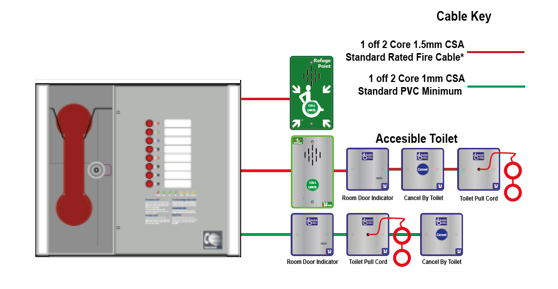 Installation and Commissioning ManualVersion 1 May 2022Table of Contents1. Introduction	31.1 What is an Emergency Voice Communication System?	31.2 Suitability	32. Product Overview	33. Important Safety Information	44. Unpacking the Unit	55. Installation	65.1 Connecting the HC-228S Master Station	75.2 Planning the Wiring	75.3 Cable and Wiring Guidance	75.3.1 Fire Telephone system	75.3.2 Disabled Refuge EVC System	75.3.3 Combined Systems	75.3.4 “Assist Call” Emergency Assistance Alarm Systems	75.3.5 Cabling methods	75.3.6 HC-228S Master Station Wiring	85.4 Mains Connection	85.5 Battery Information	85.6 Outstation Connections	95.6.1 Type A outstation	95.6.2 Type B outstation	95.6.3 ACA Accessible Toilet Kit	105.7 Auxiliary Connections	105.8 Powering up procedure	115.9 Powering down procedure	116. Set up procedure	116.1 HC-228S Master Station Display PCB Dipswitch Settings	116.2 Adding a Line Card	126.3 Removing a Line card	127. System Menus	127.1 Login Procedure	127.2 Fault Accept	137.3 Panel Indicator Test	137.4 Extended Fault Menu	137.5 Remote Signal Delay Timer	137.6 In Use Relay Options	138. Operation	148.1 Receiving a call	148.2 Making a call	148.3 Ending a call	148.4 Putting a call on hold	148.5 Conference Call	148.6 Acknowledging “Assist Call” alarms	148.7 Accepting Faults	158.8 Panel Indicator Test	159. Indications and Controls	159.1 Mode Indicator Summary	159.2 Power supply and CPU indicator Summary	169.3 User Indicator Summary	169.4 Zone indicator summary	1610. Commissioning procedure	1710.1 Cable Checks	1710.2 Set up, power up	1710.3 Intelligibility Tests	1710.4 Assist Call Checks	1711. Maintenance	1712. Outstation zone template	1813. Technical Specification	20IntroductionWhat is an Emergency Voice Communication System?An Emergency Voice Communication System, or EVCS, is a system that allows voice communication in either direction between a central control point and several other points throughout a building or building complex, particularly in a fire or emergency. The control points, or outstations by which they are more commonly referred, generally comprise of a Type A outstation, a Type B outstation, or a Type C Combined Type outstation.  “Assist Call” emergency assistance alarm systems can also be incorporated into the EVCS.EVCS is generally required in the following situations:In any building or sports or similar venue where there are disabled people, or people who may have difficulty negotiating the evacuation route.In buildings with phased evacuation and/or firefighting lifts where it facilitates secure communications for building managers, fire wardens, and attending fire officers.At sports venues and similar complexes, where it will assist stewards in controlling the evacuation of the area in an emergency.The Haescomm HC-228S use as a Fire Telephone system, Disabled Refuge system or as a combined system when both Fire Telephones and Disabled Refuge Points are required.SuitabilityFire telephone systems are recommended for all public buildings and multi-story buildings over four floors that require phased evacuation as per BS 9999:2017.Disabled Refuge systems are required in buildings where the public or staff gains access to any floor other than the ground floor using lifts. A refuge is a relatively safe waiting area provided at each storey exit from each protected stairway.Refuge areas are not just for wheelchair users, they are for anyone who may need assistance i.e. someone who’s immediate evacuation will impede the egress of others, a pregnant woman over 6 months term or persons with long term injuries, arthritis etc.Product OverviewThe Haescomm EVCS, or HC-228S, comprises of a Master Station and one or more outstations. Additionally, the “Assist Call” emergency assistance alarm system can either be connected to the same line as a Type B outstation or connected to a dedicated line.  Neither the outstations nor the “Assist Call” emergency alarm system require a separate power supply unit as each line is powered from the Master Station. This has the additional benefit of each line being fully monitored and battery backed up.The HC-228S Master Station has been designed for radial star topology.  In most cases this will reduce the cable requirements for all ring-based systems.  The topology consists of spurs formed of 1 off two core 1.5mm CSA cables (soft skin enhanced up to 500m per leg, MICC 200m per leg) to each outstation.Important Safety InformationThis Equipment must only be installed and maintained by a suitably skilled and competent person.This Equipment is defined as Class 1 in EN IEC62368-1:2020+A11:2020 (Low Voltage Directive) and must be EARTHED.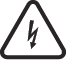 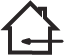 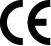 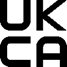 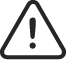 Each HC-228S Master Station requires local isolation with verification as per the Electricity at Work Regulations 1989, returning to a B6A breaker clearly marked “EMERGENCY VOICE COMMUNICATION SYSTEM. DO NOT TURN OFF”.  	Anti-static handling guidelines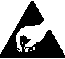 Make sure that electrostatic handling precautions are taken immediately before handling PCBs and other static sensitive components.Before handling any static-sensitive items, operators should get rid of any electrostatic charge by touching a sound safety earth.  Always handle PCBs by their sides and avoid touching any components.Unpacking the UnitRemove the HC-228S Master Station from its packing, and check the contents against the following list:HC-228S Master Station.Quick start guide.Accessory pack with the following contents: -1 number 2.5mm AF Hex Key.1 number door handle/key.End of Line (EoL) Resistors, 2 per line card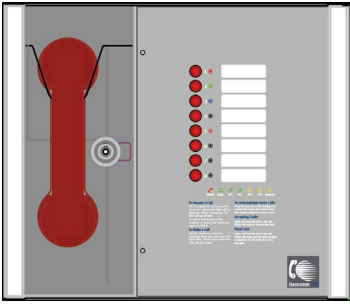 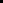 Figure Use the 2.5mm AF Hex Key supplied to open the right-hand front cover.Verify the following items are present:Correct number of Line Card, depending on configuration. c/w 2-way line connectors.1 number 3-way mains connector.1 number 2-way Fault connector.1 number 2-way In Use connector.1 number 2-way Enable connector.1 number Battery lead.If there are any items missing, please contact your supplier or Haescomm, quoting the unit serial number and the name on the packing list enclosed, so the situation can be rectified.Installation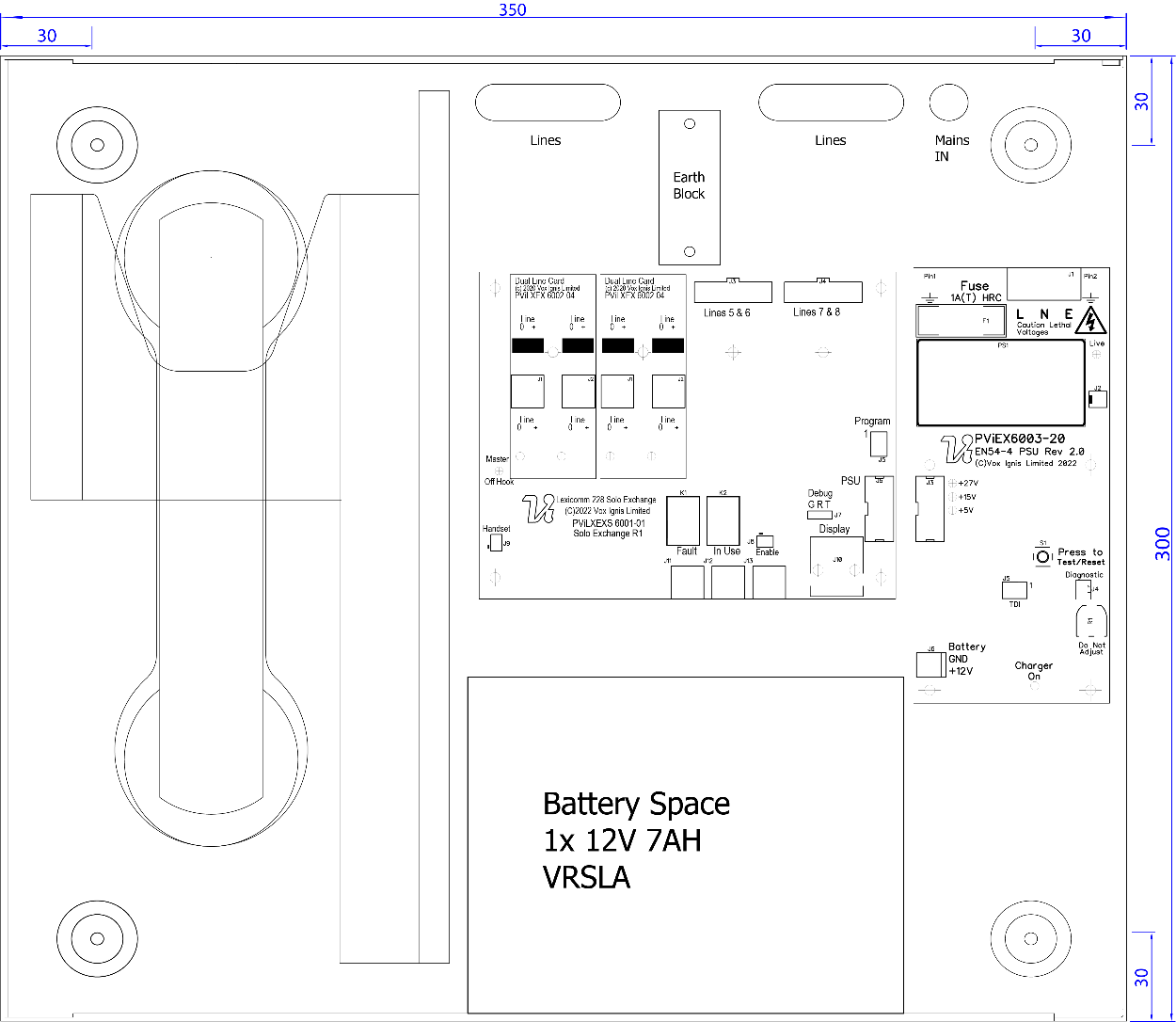 Figure Prior to mounting the HC-228S Master Station, it should be decided if the field wiring is to be run on the surface or concealed. There are 14 knockouts on the top and 2 slotted entries with a dedicated mains supply entry at the rear.  If a knockout is removed by mistake, fill the hole with a good quality cable gland.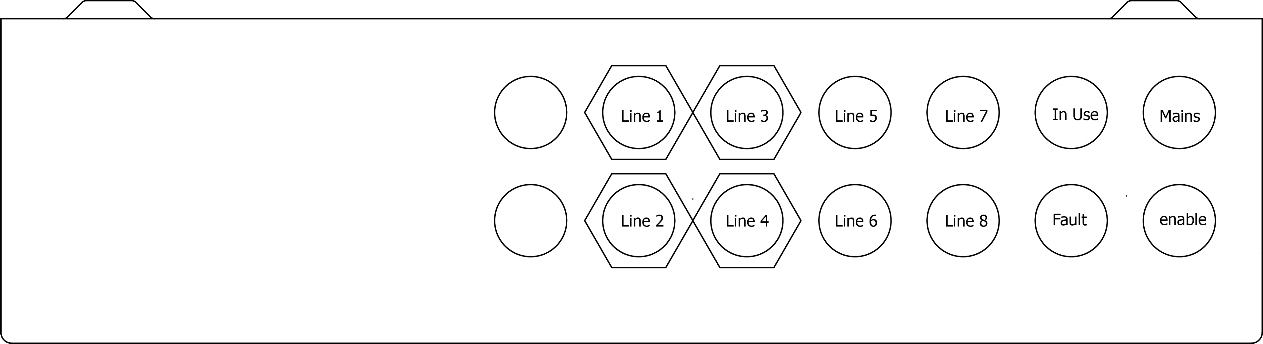 Figure Unused knockouts must be left unopened to comply with the Low Voltage Directive.  Accidentally knocked out holes should be blanked off. The HC-228S Master Station weighs 6kg with batteries, so care should be taken to securely mount the Station on stud walling.Connecting the HC-228S Master StationTo comply with EMC (Electro Magnetic Compatibility) regulations and to reduce the risk of electrical interference in the system wiring, the use of fire-resistant screened cables is recommended throughout the installation.All wiring should come into the enclosure via the knockouts provided and be fixed tidily to the relevant terminals. Note that correct cable glanding is essential.  Due regard should be paid to any system specifications which demand a certain cable type, providing it meets the appropriate national wiring regulations. Planning the WiringAll system wiring should be installed to meet the appropriate parts of BS5839 Part9:2021 and BS 7671 (Wiring Regulations).  Other national standards of installation should be adhered to where applicable.Do not test wiring using an insulation tester (Megger) with any equipment connected, as the 500 Volt test voltage will destroy these devices.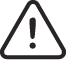 You must observe local wiring regulations.  Do not run SELV and  cables in the same enclosure without adequate insulation between them.Cable and Wiring GuidanceFire Telephone systemAny system for use as a fire telephone system should use Type A outstations and must use enhanced grade cabling throughout for all wiring, including the mains supply to the HC-228S Master Station.Disabled Refuge EVC SystemFor buildings less than 30m in height, or any building with sprinklers fitted, standard grade fire resistant cable may be used to wire Type B outstation and the mains supply to the Master Controller if the planned evacuation will be completed in 30 minutes. If the building is over 30m in height without sprinklers, or where the evacuation will take place over multiple stages exceeding 30 minutes, then enhanced grade cables must be used. Combined SystemsCabling to Type A or Type C outstations must be in enhanced grade fire resistant cabling.  Individual spurs to Type B outstations can be wired in standard grade fire resistant cabling in accordance with the wiring guidelines already set out for disabled refuge systems.“Assist Call” Emergency Assistance Alarm SystemsAll installations must conform to Building Regulations Approved Document M.  The “Assist Call” is wired using 2 core cable, and the “Assist Call” plates can be wired in any order.Cabling methodsThere are 3 cabling methods available:Connection to a Type A or Type C outstation: use 2 core enhanced grade fire resistant cable when extending a firefighting telephone system.Connection to a Type B outstation: use 2 core standard grade fire resistant cable when extending a disabled refuge system.Connection to an “Assist Call” system on a dedicated line requires 2 core 1mm CSA or above PVC sheathed.HC-228S Master Station WiringThe wiring for a HC-228S Master Station is shown in the schematic below.Figure Mains Connection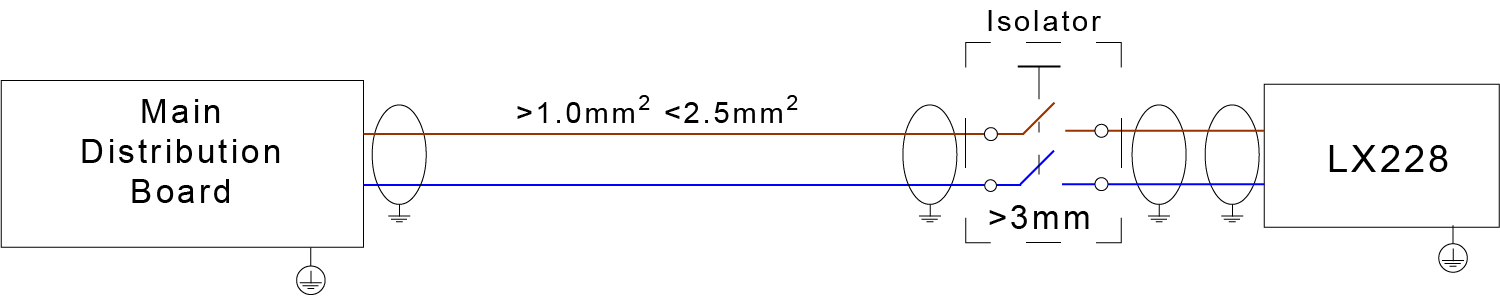 Figure Each HC-228S Master Station requires local isolation with verification as per the Electricity at Work Regulations 1989, returning to a B6A breaker clearly marked “EMERGENCY VOICE COMMUNICATION SYSTEM. DO NOT TURN OFF”.  Battery InformationIn the event of mains failure BS 5839-9:2021requires battery backup for 24 hours standby and 3 hours operation thereafter.An HC-228S Master Station requires one number 12V 7AH valve regulated sealed lead acid battery.  The battery is not supplied with the HC-228S Master Station. Haescomm recommend a Yuasa NP7-12Outstation ConnectionsThe HC-228S Master Station is equipped with at least one number Dual line card. One outstation per line output can be connected. If no outstation is connected to the line output, then an end of line 10kΩ resistor should be fitted. The dipswitch located on the rear of the door mounted Display PCB is used for configuration see 6.1The following devices are available on the system: Type A (fixed phone)Type B (hands-free refuge point)Type C “Combi” (combined Type A and Type B) Jack point“Assist Call” emergency assistance alarm systemFor Type A, and Type C outstations the end-of-line 10kΩ resistor is not required as it is integral to the product. For Type B outstations the end-of-line 10kΩ resistor should be removed from the accessory pack and connected to the end-of-line terminal in the outstation.  For Jack points and the “Assist Call” system, the end-of-line 10kΩ resistor should also be removed from the accessory pack and connected to the last plate on the system.Type A outstation 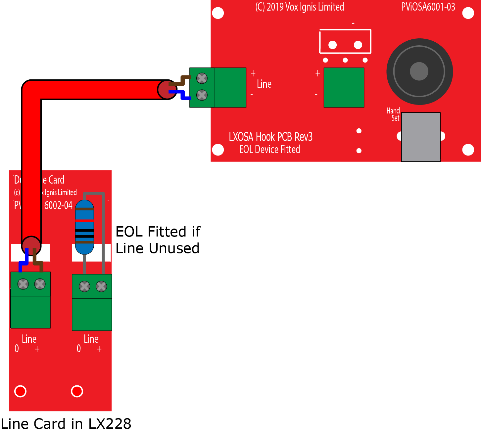 Figure Note: The Earth screen should be sleeved and connected to the terminal block in the controller, and the earth stud in the Type A outstation. Type B outstation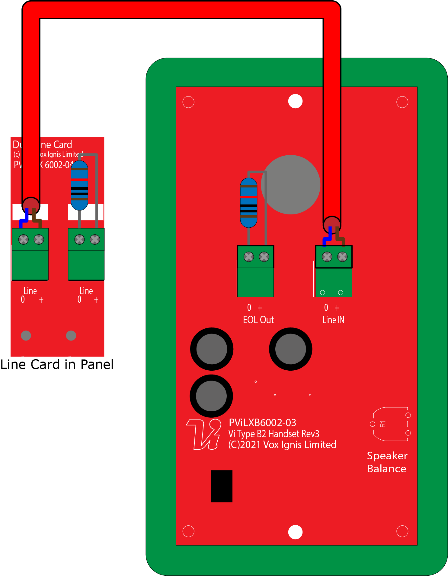 Figure Note: The Earth screen should be sleeved and connected to the terminal block in the controller, and the earth connection in the metal back box (if a plastic back-box is used cut the earth back and insulate at the outstation.)ACA Accessible Toilet Kit 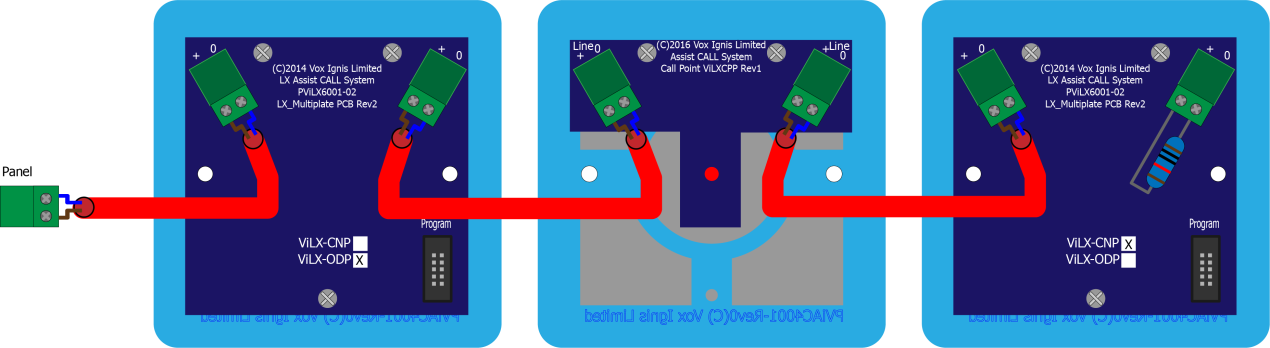 Figure The ACA kit comprises an Over door Indicator, a pull cord and a cancel plate and they can be wired in any order, the above is typically as installed, and runs Overdoor Plate, ceiling Pull and then the Cancel plate, the EOL resistor goes in the free terminals of the last plate.Auxiliary ConnectionsThe HC-228S Master Station has three auxiliary connections: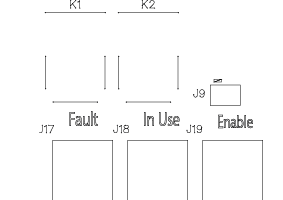 Fault is a normally closed volt free relay (30V DC 1A) which OPENS on any fault, including loss of power.In Use is a normally open volt free relay (30V DC 1A) connection which closes when any outstation is operated, see Remote Signal Display section 7.5 switch settings for further information.Enable is a normally CLOSED input and is required to operate the system, this is often connected to the fire alarm system.  If Jumper J9 is in place, then no connection is required at the terminals. This function only disables Type B outstations, with Type A outstations and “Assist Call” emergency assistance alarm systems continuing to operate. Calls from Type B outstations automatically “time out” after approximately 30 minutes.  It is advised that this feature is not used as the system should always be available, not just during an evacuation. If the feature is used, then the mode LED illuminates yellow after 30 seconds to show that the system is disabled.Note. If the system is disabled, the master station can still make outgoing calls.Powering up procedureTo power up the HC-228S Master Station, carefully check all internal wiring before applying mains power to the HC-228S Master Station. Once the HC-228S Master Station is powered, the battery can be attached using the battery leads supplied.  When attaching the battery, always attach the Positive (Red+) terminal first.Powering down procedureTo power down the HC-228S Master Station, first disconnect the battery. Always disconnect the Negative (Black -) terminal first.  Once the battery leads have been disconnected, then remove mains power.Set up procedureThe HC-228S Master Station has various site configurations which are configured using the dipswitch located on the rear of the Display PCB.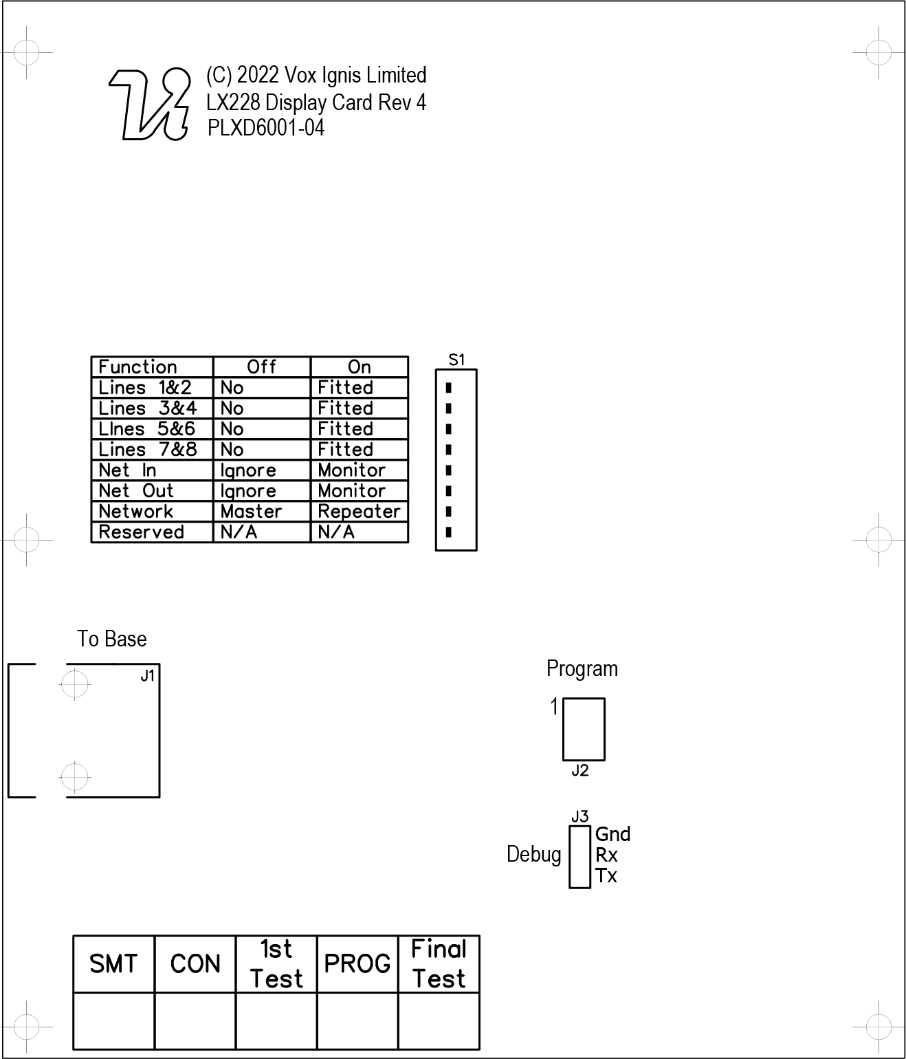 Figure HC-228S Master Station Display PCB Dipswitch SettingsFigure  = Dipswitch in ON positionx = Dipswitch in OFF positionExchange PCB Diagram-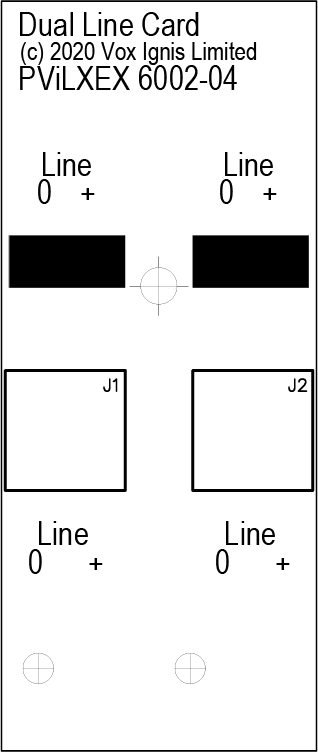 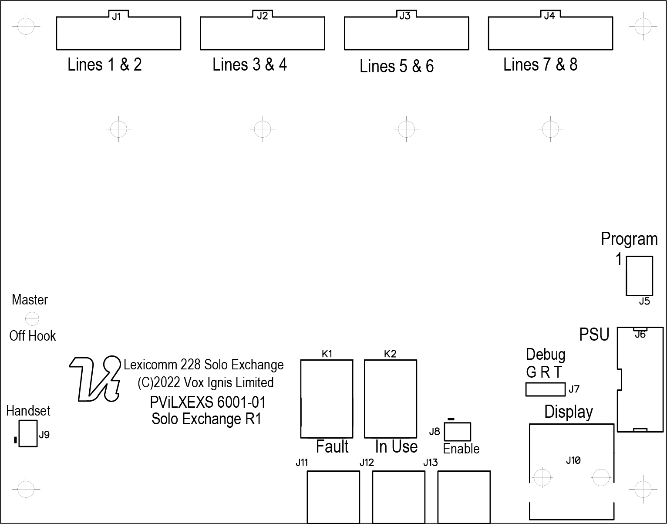 Figure Adding a Line CardThe HC-228S Master Station is supplied with at least one number Line Card.  There are 2 lines per Line Card.  Before adding a Line Card, ensure that the \h\c-228S Master Station is not powered. If the HC-228S Master Station is powered, then power down the HC-228S Master Station (see 5.9). To fit the Line Card:Place Line Card in the next available space on the Exchange PCB and secure using the supplied screw.  Remove the line terminal and connect the field wiring. Push the terminal into the correct position on the Line Card. Set the dipswitch on the Display PCB (see 6.1) to enable Line Card monitoring.  Once the Line Card is securely fitted, power up the HC-228S Master Station (see 5.8). Removing a Line cardBefore removing a Line Card, ensure that the HC-228S Master Station is not powered. If the HC-228S Master Station is powered, then power down the HC-228S Master Station (see 5.9). To remove the Line Card:Remove all line terminals from the Line Card that is to be removed.Remove the securing screw.Remove the Line Card from Exchange PCB.Set the dipswitch on the Display PCB (see 6.1) to disable Line Card monitoring.Once the Line Card has been removed, the HC-228S Master Station may be powered (see 5.8).System MenusLogin ProcedureFor access level 2 (User) the code is 1664, for access level 3 (Engineer) the code is 1812. Enter the relevant code using the numbered buttons 1-8, as each button is pressed the user LED will flash cyan/magenta faster until the required code is entered, at which point LEDs 1-3 will illuminate cyan for User mode and LEDs 1-5 will illuminate magenta for Engineer mode. Fault AcceptBefore accepting faults, the fault must be noted in the logbook, along with the time the fault was reported.   To accept the fault, enter either the access level 2 (code: 1664) or access level 3 (code: 1812) menu, then press zone button 1.   The buzzer will silence, and the general fault LED will now go steady. Press zone button 8 to exit this menu and to return to the menu options.The buzzer will resound on each new fault and after 8 hours.Panel Indicator TestTo test the panel indicators, enter either the access level 2 (code: 1664) or access level 3 (code: 1812) menu, then press zone button 2.All LEDs will illuminate in a predefined sequence, and the buzzer will sound.Press zone button 8 to stop the panel indicator test and to return to the menu options.Extended Fault MenuEnter the access level 2 code (1664) or access level 3 (code: 1812) then press zone button 3.Remote Signal Delay TimerThe in-use relay, function can be altered to provide a remote signal via an auto dialler, BMS or similar. The delay is adjustable between 30 seconds and 3 minutes such that if a call from an outstation is not answered within the chosen time delay then the relay operates. This could be used to send a signal off site during periods when the master station is not attended.If the call is answered during the delay period, the relay will not operate, and the timer will cease.The above function works identically with the Assist Call emergency assistance system.Enter the access level 3 code (1812), then press button 4 to enter this mode. The magenta zone indicators from 1 to 8 will be illuminated depending on selection, pressing button 2 will give a 30 second delay, button 3 a one-minute delay and so on to button 7 which gives a three minute delay. When the required delay is selected the adjacent indicator will illuminate to confirm the delay period. Press button 8 to exit this mode.In Use Relay OptionsThe in-use relay has programmable functions which can work in tandem with the delay timer described in 7.5. These functions can provide a relay output as described in the table below:These relay functions can be useful for providing an output of specific system operation of EVC, Assist Call or both. This relay can also be used to connect to the HC-RAP Remote Alarm panel or a remote sounder or beacon which can be configured to cancel operation when the master handset is picked up such that the sounder will not interfere with the conversation.Enter the access level 3 code (1812), then press button 5 to enter this mode. The magenta zone indicators from 1 to 8 will be illuminated depending on selection. When the required selection has been made press button 8 to exit this mode.OperationAll conversations are under the command of the HC-228S Master Station. Receiving a callOne of the eight zone LEDs and the mode LED will flash red to indicate an incoming call. The flash rate will identify the outstation type, with a Type A outstation having a faster flash rate than a Type B outstation.  Lift the Master handset receiver.  The User LED will illuminate Red.Press the corresponding zone button (indicated by the red flashing LED).  This LED and the User LED will change to flashing green to show that this line is now connected, and a conversation can take place.Making a callTo make a call, lift the Master handset receiver and the User LED will illuminate red.Press the zone button for the required outstation. The corresponding zone LED will flash red.  This flash rate will be slower than the flash rate for either an incoming Type A or Type B call.When the outstation answers the call, the zone LED flashes green, the mode LED illuminates red and the user flashes green to indicate this line is now connected and a conversation can take place. Ending a callTo end the call from the outstation, either replace the Type A receiver back on its hook or press the call/cancel button for a Type B outstation.To end a conversation from the HC-228S Master Station, replace the Master handset receiver back on its hook.  Note: This will not end the call, only the conversation. The outstation will revert back to requesting a call, and the zone LED will flash red to indicate this.  The call MUST be ended at the outstation.Putting a call on holdTo put a call on hold, press the zone button to select outstation that is already connected.  The zone LED will change from flashing green to flashing green/red. The user LED also flashes green/red and the mode LED.To reconnect the call, press the zone button for the required outstation again.  The zone LED will change from flashing green/red to flashing green to indicate the call is now connected again.Conference CallDepending upon the number of Line Cards fitted in the HC-228S Master Station, up to five lines can be connected to the conference call at any one time. To receive a call, see 8.1. To make a call to an individual outstation, see 8.2.  The HC-228S Master Station controls which lines are involved in the conference, and only one conference group is allowed.Acknowledging “Assist Call” alarmsWhen an “Assist Call” goes into alarm, the appropriate zone LED will flash blue, and a two-tone buzzer sounds to indicate that an “Assist Call” alarm has been operated. To acknowledge the alarm, press the corresponding zone button, and the blue LED will illuminate continuously with an intermittent buzzer tone every 15 seconds. If after 2 minutes the “Assist Call” alarm has not been cancelled, the buzzer will resound and the LED will flash blue.Within the WC cubicle the pull cord indicator will change from continuous indication to no indication. The cancel plate will alter from flashing to continuous and the buzzer will change from continuous to intermittent. Outside the cubicle the Over door plate indication will alter from flashing to continuous and the buzzer will change from continuous to intermittent. This change in indication and buzzers during the acknowledge phase indicates to the WC user that help is on the way. Accepting FaultsBefore accepting faults, the fault must be noted in the log book, along with the time the fault was reported.   To accept the fault, enter either the access level 2 (code: 1664) or access level 3 (code: 1812) menu, then press zone button 1. The buzzer will silence and the general fault LED will now go steady. Press zone button 8 to exit this menu and to return to the menu options.The buzzer will resound on each new fault.Panel Indicator TestTo test the panel indicators, enter either the access level 2 (code: 1664) or access level 3 (code: 1812) menu, then press zone button 2.All LEDs will illuminate in a predefined sequence, and the buzzer will sound.Press zone button 8 to stop the panel indicator test and to return to the menu options.Indications and Controls Mode Indicator SummaryFigure Power supply and CPU indicator Summary Figure  = LED illuminatedx = LED offFlash= LED FlashingNote: When faults are accepted the general LED illuminates solid. User Indicator SummaryFigure Zone indicator summaryFigure Commissioning procedureThe commissioning should be carried out by a competent person who has a basic knowledge and understanding of the design and installation sections of BS 5839-9:2021and has access to the specification of the project.Cable ChecksThe 500v insulation tests should have been carried out by the installer and the results made available to the commissioning engineer.All cables should be correctly labelled.Test field wiring and check for end-of-line 10KΩ resistor.  Check cables are clear from any short or open circuits.Connect cables into Line Cards.Set up, power upConfigure relevant dipswitches for the number of Line Cards fitted, these should have been factory set.Power up the HC-228S Master Station using mains only, fed via a double fitted in an unswitched fused spur. The AC power indicator will be illuminated, and the DC power indicator is extinguished.  The PSU fault and General fault indicators will be illuminated.  There should be no line fault indicators illuminated.If there are no line faults present, the battery may be connected. The DC power indicator will be illuminated, and the PSU fault and General fault indicators are extinguished when battery is connected.If there are any line fault indicators illuminated, then the field wiring should be checked prior to the battery being connected.Intelligibility TestsLift the master handset receiver and listen for a cadence tone.An intelligibility test will need to be performed when the system is complete and the building has normal background noise levels.  The intelligibility test requires two personnel.One person should be present at the master station, the other person should visit each outstation in turn and put the outstation into call. The master station operator should check the location of the outstation is correct and have a conversation, the master station operator should then call the outstation back to check the reverse operation.Assist Call ChecksWhere Assist Call is fitted, all pull cords in each circuit should be tested, acknowledged at the panel, cancelled at the call location. Ensure all controls and indicators operate correctly.MaintenanceIt is a requirement of BS 5839-9:2021 that a maintenance agreement be in place for the EVCS.  The maintenance schedule should be as follows:Outstation zone templateThere is space to the right of each outstation zone indicator to name the location of the outstation. At the rear of the display door there is a slot located in the centre above the display PCB; the outstation zone template can be inserted here.The template is in “Word” format and can be downloaded at www.haes-tech.com . Go to downloads section. This can be completed, printed out and cut to size as shown below. NotesTechnical SpecificationCautionIndoor Use OnlyWarningShock Hazard-Isolate Before OpeningWarningTO REDUCE THE RISK OF FIRE OR ELECTRIC SHOCK, DO NOT EXPOSE THIS UNIT TO RAIN OR MOISTUREWarningTHIS UNIT MUST BE EARTHEDWarningNO USER SERVICEABLE PARTSSafety Information:Sealed Lead Acid batteries contain sulphuric acid which can cause burns if exposed to the skin.  The low internal resistance of these batteries mean large currents will flow if they are accidentally short-circuited causing burns and a risk of fire.  Exercise caution when handling batteries. Power Up Procedure:Always apply mains power before connecting batteries.  When connecting batteries, always connect the Positive (Red +) terminal first. Power Down ProcedureDisconnect the batteries before removing the mains power.  When disconnecting batteries, always remove the Negative (Black –) terminal first.12345678Line 1&2Line 3&4Line5&6Line7&8NANANAReservedRemarksNANANALine card 1 fittedNANANALine card 1, 2 fittedNANANALine card 1, 2, 3 fittedNANANALine card 1, 2, 3, 4 fittedZone Indicator StatusDescription1-4BlankLine card configured as not fitted1-4Yellow SolidLine card configured as fitted but not present1-4Green SolidLine card configured as fitted and present5Not Used5Not Used5Not Used6Not Used6Not Used6Not Used7Green SolidDisplay Processor Healthy7Yellow SolidDisplay Processor Fault8Green SolidExchange Processor Healthy8Yellow SolidExchange Processor FaultButton  Delay Timer Options1No Delay230 Secs31 Min41 min 30 secs52 min62 min 30 secs73 min8ExitButton Relay Option1Not Used2EVCS & Assist Call3EVCS only4Assist Call Only5Relay activates on any call, Relay de-energises on master handset pickup6Relay operates when call not answered /acknowledged (EVCS and Assist Call)8ExitMode DescriptionGreen solidNormal stateRed solidOutstation off hookBlue solidAssist call activeYellow SolidRefuge (type B) points disabledFlashing Red/BlueIncoming call/ Assist Call alarm at same timeAC DC PSU GeneralCPU  DescriptionMains OKxFlashFlashMains failure OKxFlashFlash open circuitxFlash short circuitFlashFlash high impedanceFlashPSU processor failFlashDisplay or Exchange Processor Fault or Display-Exchange comms fltFlashDisplay or Exchange Processor Fault or Display-Exchange comms flt on remote panel (if applicable)FlashFlashRemote Battery faultFlashFlashRemote Mains faultRedMaster handset off hookFlashing YellowMaster handset open circuitCyanUser logged inMagentaEngineer logged inFlashing greenCall connectedFlashing Red/GreenCall on holdSolid YellowMaster handset short circuitZone Indicator StatusUser Indicator StatusBuzzer StatusDescriptionSlow flash redOffOutgoing callFast flash redRingingIncoming call from type A outstationNormal flash redRingingIncoming call from type B outstationNormal flash greenNormal flash greenOffCall connected to master handsetNormal flash green/redNormal flash green/redOffCall on holdSolid yellowOnLine Short circuitedSlow flash yellowOnLine card missingNormal flash yellowOnLine Open circuit or EOL missingFast flash yellowOn Line Earth faultSolid cyanSolid cyanOffAccess level 2Solid magentaSolid magentaOffAccess level 3Normal flash blue2 Tone AlarmIncoming Assist Call alarmSolid blueIntermittent double BeepAssist call acknowledgedFrequencyTestWeeklyTest a different outstation on the system each week and make a call to the master stationl. Repeat each week until all outstations and master stations are tested. Record these results in the site log. *if more than one master station is present alternate weekly.Non EVC mode devices should also be tested for correct operation, at a frequency of at least 1 per week so that all devices are tested over a 12 month period.BiannuallyEngineer call to check system operation perform 100% outstation and master station operation, field strength of attached AFILS equipment and check battery health. Record results and any variations into the site Logbook.5 YearlyIn addition to Yearly tests replace all batteries and record in Log Book.Refer to BS 5839-9:2021 for full details of maintenance and testing requirements.TABTABTABRefuge 1 NameToilet 1 NameRefuge 2 NameToilet 2 Name Refuge 3 NameToilet 3 NameRefuge 4 NameToilet 4 NameRefuge 5 NameToilet 5 NameSpare 1Spare 2Spare 3DETAILSHC-228SHC-228SHC-228SPower Supply and ChargerPower Supply and ChargerPower Supply and ChargerPower Supply and ChargerAC Input230V AC ± 10% 50/60Hz230V AC ± 10% 50/60Hz230V AC ± 10% 50/60HzInternal supply5V, 15V, 27V DC5V, 15V, 27V DC5V, 15V, 27V DCSupply and batteryMonitored Open, Short, Fuses, High ImpedanceMonitored Open, Short, Fuses, High ImpedanceMonitored Open, Short, Fuses, High ImpedanceProtectionDeep discharge, Short, ThermalsDeep discharge, Short, ThermalsDeep discharge, Short, ThermalsBattery type1× 12V 7AH VRSLA1× 12V 7AH VRSLA1× 12V 7AH VRSLAMains fuse240V 1A HRC240V 1A HRC240V 1A HRCBattery fuse750mA PTC750mA PTC750mA PTCMax charge current400mA400mA400mAInputsInputsInputsInputsLines2-8 in 2 line blocks2-8 in 2 line blocks2-8 in 2 line blocksRemote enableShort to useShort to useShort to useEnd of line 10kΩ10kΩ10kΩOutstation CablesOutstation CablesOutstation CablesOutstation CablesTypeStandard* / EnhancedStandard* / EnhancedStandard* / EnhancedCores1× 2 core radial 1mm or 1.5mm1× 2 core radial 1mm or 1.5mm1× 2 core radial 1mm or 1.5mmDistance500m from master station500m from master station500m from master stationOutputsOutputsOutputsOutputsNumber2, Fault & In use2, Fault & In use2, Fault & In useFault Relay1× Volt free NC, Com 30V DC 1A1× Volt free NC, Com 30V DC 1A1× Volt free NC, Com 30V DC 1AIn Use Relay1× Volt free NO, Com 30V DC 1A1× Volt free NO, Com 30V DC 1A1× Volt free NO, Com 30V DC 1AControls and IndicationsControls and IndicationsControls and IndicationsControls and IndicationsButtons8 Zone keys8 Zone keys8 Zone keysZone LEDs (×8)RGB Status LEDSRGB Status LEDSRGB Status LEDSFault LEDs3: PSU, System, General3: PSU, System, General3: PSU, System, GeneralSupply LEDs2: AC, DC present2: AC, DC present2: AC, DC presentStatus LEDs2: User & Mode RGB LEDs2: User & Mode RGB LEDs2: User & Mode RGB LEDsStandards ComplianceStandards ComplianceStandards ComplianceStandards ComplianceEMCEN 55035:2017+A11:2020
EN 55032:2015+A1:2020EN 55035:2017+A11:2020
EN 55032:2015+A1:2020EN 55035:2017+A11:2020
EN 55032:2015+A1:2020LVDEN IEC62368-1:2020+A11:2020EN IEC62368-1:2020+A11:2020EN IEC62368-1:2020+A11:2020Product FamilyBS 5839-9:2021,
BS9999:2017,
BS8300-2:2018BS 5839-9:2021,
BS9999:2017,
BS8300-2:2018BS 5839-9:2021,
BS9999:2017,
BS8300-2:2018DimensionsDimensionsDimensionsDimensionsPanelBezelCut-outHeight300mm350mm305mmWidth350mm400mm355mmDepth95mm1mm85mmWeight4.2kg*Refer to BS 5839-9:2021 for exceptions*Refer to BS 5839-9:2021 for exceptions*Refer to BS 5839-9:2021 for exceptions*Refer to BS 5839-9:2021 for exceptions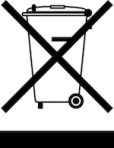 WEEE CompliantProduct